Tuition Exchange Export Families FAQWhat is Tuition Exchange?Tuition Exchange is a member-based scholarship opportunity. It is NOT an employee benefit. Each member institution has EXPORT and IMPORT guidelines.Who is eligible for a tuition exchange scholarship?The student must ask the TE Liaison Officer. If you are unsure who your TE Liaison Officer is, click here. This link takes you to the entire membership list. The list is in state order, then alpha by the school. Click on your employer for TE Liaison Contact information. Some member schools allow the employer, the employee's spouse/partner, or dependent children. Generally, those seeking a second bachelor's degree or certification are not eligible. When does the application cycle begin? Every TE member school has its calendar, including application deadlines. Dates are available in the search option. Click here to begin your search process. Please be aware that some schools have very early IMPORT application dates. You must inform your EXPORT TE Liaison Officer of any early dates.  How does my student apply for Tuition Exchange scholarship consideration?Tuition Exchange, Inc allows families to complete the TE application online. The TE-EZ Online app is not used at all TE member schools. You are encouraged to listen to the quick podcast to ensure your TE-EZ Online app is completed the first time correctly.  My dependent applied for an early admission decision; when will we be notified of the TE decision?The early admission process does not mean the tuition exchange decision will be made sooner than the announcement dates. All applicants are ranked academically to determine awards. Please review the general overview of how  Early Decision affects TE scholarship decisions.  Tuition Exchange terminologyEXPORT – the home/employer schoolIMPORT – where the student is seeking a TE scholarshipExport Approved - your employer has shared the TE scholarship application with the schools selected on the applicationExport Denied – your employer did not approve the TE scholarship application Export Waitlist – your employer is not able to support your application at the current time. Reasons why can include a last application or there are applications ahead of yours, causing a situation of waiting.Imports Approved – your dependent's TE scholarship application is approved, and if the student enrolls, she will be funded.Import Denied – the student was not offered a TE scholarship at this school.Import Waitlist – the student may be offered a TE scholarship at a later date, but none are currently available. What is the next step?The TE liaison will notify you of the next step after receiving your application and determining your EXPORT eligibility. Please be aware that this notification may be via email. Be sure to read all emails and watch your spam box too for emails from noreply@tuitionexchange.orgDo I also need to apply for admission?YES. All students must formally apply for admission to each college by the college's posted admission deadline.Where do I find the TE Member Schools?The TE Member Schools are listed on the Tuition Exchange website's home page. www.TuitionExchange.Org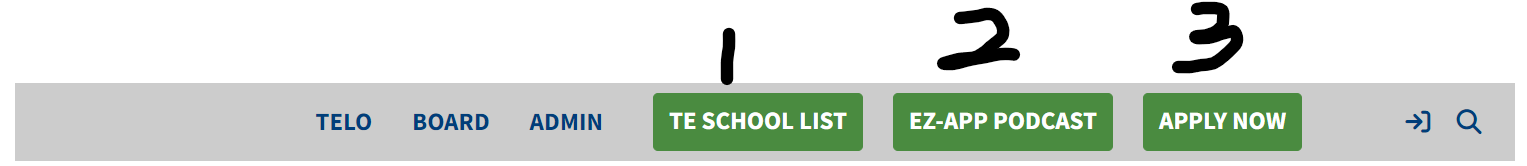 Many families ask, "Will my freshman Import be offered a TE scholarship?"  The EXPORT school cannot provide any specific details for the upcoming TE award year; however, you are encouraged to ask questions of your Admission Counselors and review the variety of student consumer information available from each school your dependent is interested in attending. The most crucial action your student needs to take now is to apply and be admitted to the schools where she is seeking any financial aid funding.  Are transfer students eligible?DEPENDS. Specific policies such as "freshmen only" are noted by individual schools on the TE website, although most schools consider students at all undergraduate class levels. How many semesters does the TE scholarship cover?TE awards are based on class levels, with an eight-semester maximum for entering undergraduate first-year students. Sophomores would be awarded six semesters, and juniors would be awarded four semesters to complete degrees OR graduation, whichever is first. Schools offering graduate TE scholarship opportunities provide the student with four semesters of eligibility.What is the value of the Tuition Exchange scholarship?It is essential to understand that no monetary funds are exchanged. The value of the TE scholarship is tuition OR Set-Rate, whichever is less.   TE member schools can reduce the amount of the TE scholarship by applying for federal or state grant dollars, other institutional grants, scholarships, and even outside scholarships. Be sure to visit the IMPORT schools where your student is considering enrolling for the best understanding and clarification.  What is Set-Rate?Set-Rate is the weighted average of all current Tuition Exchange schools' tuition. The amount is approved by the Tuition Exchange Board of Directors annually. How much tuition is covered by the scholarship?The TE website reflects the scholarship amounts at each school. You must review each school where your dependent is seeking a TE scholarship, as the amount of each scholarship can vary. I missed the TE  scholarship deadline, so what are my options?Contact your TE Liaison Officer.Since I missed the application deadline, can my dependent apply for the spring term?Again, visit with the Export and Import TE Liaison Officers for the answer that fits the specific school(s) in question.My dependent applied last year and was not awarded tuition exchange. Can we apply again in the future? Ask the Import school if the student is eligible for consideration. If yes, a new application is required for the next academic year. Do I need to reapply yearly if my dependent was awarded a tuition exchange?If the eligible parent remains employed at the same school AND the student stays continually enrolled, there is NO renewal application. However, some member schools require an internal form. What happens to my dependent's tuition exchange if I leave the university?When you notify the EXPORT employer of your decision to leave, your TE scholarship may expire at the end of the current enrollment period. For example, if you tell your EXPORT employer you are resigning on July 1, your student's eligibility expires on July 1. Likewise, if you notify your EXPORT employer you are leaving effective October 15, your student's eligibility expires on December 31. Any further TE scholarship funding is canceled.My dependent has completed the TE application and applied for college admission; when will we be notified of the TE decision?Notifications of admission must be determined before tuition exchange decisions are made. Each school provides its TE announcement date on the TE website. If my dependent uses the TE program, are they eligible to transfer if their original choice is not a good fit?The TE scholarship is a scholarship, and the number of awards can be limited at each member school. Start with your EXPORT employer to confirm the student can update her TE application to include the new school. If yes, the family completes a new TE application listing the new IMPORT school only.  Remember, TE scholarship awards are based on various considerations, including academic success at the former school and if the IMPORT school has scholarship dollars available. There is no guaranteed eligibility for Tuition Exchange at the new school.Does the TE program include graduate degrees?Export schools define dependent. The individuals eligible for graduate degrees are the employee and their spouse or registered domestic partner. Each school sets its guidelines for program eligibility. Start with your EXPORT employer to determine if you are an eligible export. If yes, then you can review TE member school's overviews to confirm if the school offers TE scholarship options to graduate students. To minimize your search, answer YES to only the following questions: First degree, Master, and Doctoral.Is there a grade point average (GPA) requirement to continue in the program? Each school sets its guidelines for students. If there is a GPA requirement, the school will note it in the offer letter and the college catalog.  